RedBook Casting                                                  www.redbookcasting.co.ukJazz Jago Actor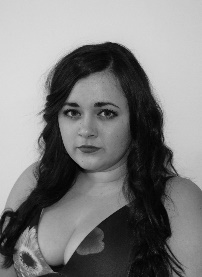 Personal SummaryA motivated, committed and talented actress, with strong stage instincts and formal training. Jazz is a perfectionist who possesses a solid work ethic which compels her to keep tweaking an acting part until both she and her colleagues are fully satisfied with her performance. She has script writing, producing and directing experience. She is committed to achieving the highest standard of performance and is always willing to listen and learn from others. In the past she has worked in Theatre in Education, touring around schools in Liverpool performing to various ages and delivering drama-based workshops.  She has also performed in a successful stint at Edinburgh Fringe Festival and worked with many local theatre companies.TrainingLiverpool John Moores University	2:1 Drama and English BA (Hons)Cardinal Heenan College       Distinction* Distinction* Performing Arts Double Award BTECSpecial SkillsImprovisation, Accents, Devising, Stand Up Comedy, Playwriting, Story Telling, Theatre in Education, Singing.Production Beauty and the Beast Lost Tribes of Everton Murky Rivers Forward Slash Jobs Two More Scouse, Saddam?  As You Like It  Romeo and Juliet  The Proposal  More Scouse, Saddam?  Now and Then  Trojan Women  The Archive  Fairy Jobmother Who Wants to Gain a Career? Professor Clem  The Everton Mints  What the Dickens? Love Loss and What I WoreThe Love of a Nightingale  Grease  Peter Pan  Romeo and Juliet  Antigone  No Unwounded Soldiers  Motortown  The Wizard of Oz  Notre Dame De Paris  Be My Baby  PorridgeRoleBob Molly/Josie Muriel Graham Landlady Joan  Phebe  Juliet Natalya Julie/Juicy Lucy Servant Chorus Rachela Sam/Fairy Jobmother Casey/Corey Fireman Frankie Narrator Dodger Samantha Philomele Rizzo Rufio Juliet Antigone Vera Brittain Jade Glinda Marguerite Mary Goldilocks CompanyWoolton Drama Sad Ham Productions  XRhodes Films XRhodes Films Big Teeth Sad Ham Productions  Off Book Theatre  Off Book Theatre   Alsop Drama  Sad Ham Productions Alsop Drama  LJMU  LJMU LJMU Outreach T.I.E.  LJMU Outreach T.I.E.  Chemistry for All T.I.E. Fairy Tales of Everton One Step Beyond LJMU  LJMU L.E.A.F. L.E.A.F. L.E.A.F. L.E.A.F. L.E.A.F. L.E.A.F. L.E.A.F. The Roach Brothers Broughton Hall Because We CanDirectorDavid Jeffrey Mike Howl  Murphy Rhodes  Jazz Jago/ Murphy Rhodes Sarah Sharp Mike Howl  Jazz Jago  Jazz Jago  Petra McCauley  Mike Howl  Petra McCauley  Jack Cooper  Ros Merkin  Jazz Jago  Jazz Jago  Jazz Jago  Jazz Jago  Jessie Whelan Naomi Dinn Whitney Dee Jen Haskew Donna Jones  Donna Jones Donna Jones Jazz Jago Jen Haskew  Donna Jones  Michael Roach Mike Mangan Sean Hutchings 